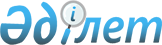 Павлодар аудандық мәслихатының (6 сайланған 11 кезекті сессиясы) 2016 жылғы 22 желтоқсандағы "2017 - 2019 жылдарға арналған Павлодар аудандық бюджет туралы" № 11/68 шешіміне өзгерістер енгізу туралыПавлодар облысы Павлодар аудандық мәслихатының 2017 жылғы 13 сәуірдегі № 16/103 шешімі. Павлодар облысының Әділет департаментінде 2017 жылғы 20 сәуірде № 5468 болып тіркелді
      Қазақстан Республикасының 2008 жылғы 4 желтоқсандағы Бюджет кодексінің 106-бабының 4-тармағына, Қазақстан Республикасының "Қазақстан Республикасындағы жергілікті мемлекеттік басқару және өзін-өзі басқару туралы" Заңының 6-бабының 1-тармағының 1) тармақшасына сәйкес, Павлодар аудандық мәслихаты ШЕШІМ ҚАБЫЛДАДЫ:
      1. Павлодар аудандық мәслихаттың (6 сайланған 11 кезекті сессиясы) 2016 жылғы 22 желтоқсандағы "2017 - 2019 жылдарға арналған Павлодар аудандық бюджет туралы" № 11/68 (Нормативтік құқықтық актілерді мемлекеттік тіркеу тізілімінде 2017 жылғы 6 қантардағы № 5325 болып тіркелген, аудандық "Заман тынысы", "Нива" газеттерінің 2017 жылғы 12, 19 қаңтардағы сандарында жарияланған) шешіміне мынадай өзгерістер енгізілсін:
      1-тармағында:
      1) тармақшасында:
      "4 434 140" деген сандар "4 185 265" деген сандармен ауыстырылсын;
      "3 210" деген сандар "4 803" деген сандармен ауыстырылсын;
      "3 800 072" деген сандар "3 549 604" деген сандармен ауыстырылсын;
      2) тармақшасында "4 434 140" деген сандар "4 240 811" деген сандармен ауыстырылсын;
      4) тармақшасында "0" деген сандар "-380" деген сандармен ауыстырылсын;
      келесі мазмұндағы абзацпен толықтырылсын:
      мемлекеттің қаржы активтерін сатудан келіп түскен түсімдер - 380 мың теңге;
      5) тармақшасында "-5 580" деген сандар "-60 746" деген сандармен ауыстырылсын;
      6) тармақшасында "5 580" деген сандар "60 746" деген сандармен ауыстырылсын;
      8-тармағында:
      "әлеуметтік-экономикалық даму және бюджет" деген сөздерді "бюджет" деген сөзімен ауыстырылсын;
      көрсетілген шешімнің 1-қосымшасы осы шешімнің қосымшасына сәйкес жаңа редакцияда жазылсын.
      2. Осы шешімнің орындалуын бақылау аудандық мәслихаттың бюджет мәселелері жөніндегі тұрақты комиссиясына жүктелсін.
      3. Осы шешім 2017 жылғы 1 қаңтардан бастап қолданысқа енгізіледі. 2017 жылға арналған аудандық бюджет туралы
(өзгерістерімен)
					© 2012. Қазақстан Республикасы Әділет министрлігінің «Қазақстан Республикасының Заңнама және құқықтық ақпарат институты» ШЖҚ РМК
				
      Сессия төрайымы

Г. Қаирбаева

      Мәслихат хатшысы

А. Шайхимов
Павлодар аудандық
мәслихатының (6 сайланған 16
кезекті тыс сессиясының)
2017 жылғы 13 сәуірдегі
№ 16/103 шешіміне
қосымшаПавлодар аудандық
мәслихатының 2016 жылғы 22
желтоқсандағы "2017 - 2019
жылдарға арналған
Павлодар аудандық бюджет
туралы" № 11/68 шешіміне
1-қосымша
Санаты
Санаты
Санаты
Санаты
Сомасы (мың теңге)
Сыныбы
Сыныбы
Сыныбы
Сомасы (мың теңге)
Ішкі сыныбы
Ішкі сыныбы
Сомасы (мың теңге)
Атауы
Сомасы (мың теңге)
1
2
3
4
5
1. Кірістер
4 185 265
1
Салықтық түсімдер
616 948
01
Табыс салығы
262 046
2
Жеке табыс салығы
262 046
03
Әлеуметтік салық
159 747
1
Әлеуметтік салық
159 747
04
Меншікке салынатын салықтар
174 242
1
Мүлікке салынатын салықтар
127 886
3
Жер салығы
4 851
4
Көлік құралдарына салынатын салық
37 439
5
Бірыңғай жер салығы
4 066
05
Тауарларға, жұмыстарға және қызметтерге салынатын ішкі салықтар
15 174
2
Акциздер
1 086
3
Табиғи және басқада ресурстарды пайдаланғаны үшін түсетін түсімдер
5 739
4
Кәсіпкерлік және кәсіби қызметті жүргізгені үшін алынатын алымдар
8 187
5
Ойын бизнесіне салық
162
08
Заңдық мәнді іс-әрекеттерді жасағаны және (немесе) оған уәкілеттігі бар мемлекеттік органдар немесе лауазымды адамдар құжаттар бергені үшін алынатын міндетті төлемдер
5 739
1
Мемлекеттік баж
5 739
2
Салықтық емес түсімдер
13 910
01
Мемлекеттік меншіктен түсетін кірістер
4 007
5
Мемлекет меншігіндегі мүлікті жалға беруден түсетін кірістер
3 982
7
Мемлекеттік бюджеттен берілген кредиттер бойынша сыйақылар
25
06
Басқа да салықтық емес түсімдер
9 903
1
Басқа да салықтық емес түсімдер
9 903
3
Негізгі капиталды сатудан түсетін түсімдер
4 803
01
Мемлекеттік мекемелерге бекітілген мемлекеттік мүлікті сату
803
1
Мемлекеттік мекемелерге бекітілген мемлекеттік мүлікті сату
803
03
Жерді және материалдық емес активтерді сату
4 000
1
Жерді сату
4 000
4
Трансферттердің түсімдері
3 549 604
02
Мемлекеттік басқарудың жоғары тұрған органдарынан түсетін трансферттер
3 549 604
2
Облыстық бюджеттен түсетін трансферттер
3 549 604
Функционалдық топ
Функционалдық топ
Функционалдық топ
Функционалдық топ
Функционалдық топ
Сомасы (мың теңге)
Функционалдық кіші топ
Функционалдық кіші топ
Функционалдық кіші топ
Функционалдық кіші топ
Сомасы (мың теңге)
Бюджеттік бағдарламалардың әкімшісі
Бюджеттік бағдарламалардың әкімшісі
Бюджеттік бағдарламалардың әкімшісі
Сомасы (мың теңге)
Бюджеттік бағдарлама
Бюджеттік бағдарлама
Сомасы (мың теңге)
Атауы
Сомасы (мың теңге)
1
2
3
4
5
6 
2. Шығындар
4 240 811
01
Жалпы сипаттағы мемлекеттік қызметтер
435 568
1
Мемлекеттiк басқарудың жалпы функцияларын орындайтын өкiлдi, атқарушы және басқа органдар
356 521
112
Аудан (облыстық маңызы бар қала) мәслихатының аппараты
18 814
001
Аудан (облыстық маңызы бар қала) мәслихатының қызметін қамтамасыз ету жөніндегі қызметтер
18 292
003
Мемлекеттік органның күрделі шығыстары
522
122
Аудан (облыстық маңызы бар қала) әкімінің аппараты
100 191
001
Аудан (облыстық маңызы бар қала) әкімінің қызметін қамтамасыз ету жөніндегі қызметтер
88 398
003
Мемлекеттік органның күрделі шығыстары
11 793
123
Қаладағы аудан, аудандық маңызы бар қала, кент, ауыл, ауылдық округ әкімінің аппараты
237 516
001
Қаладағы аудан, аудандық маңызы бар қала, кент, ауыл, ауылдық округ әкімінің қызметін қамтамасыз ету жөніндегі қызметтер
200 333
022
Мемлекеттік органның күрделі шығыстары
3 263
032
Ведомстволық бағыныстағы мемлекеттік мекемелерінің және ұйымдарының күрделі шығыстары
33 920
2
Қаржылық қызмет
27 154
452
Ауданның (облыстық маңызы бар қаланың) қаржы бөлімі
27 154
001
Ауданның (облыстық маңызы бар қаланың) бюджетін орындау және коммуналдық меншігін басқару саласындағы мемлекеттік саясатты іске асыру жөніндегі қызметтер
24 884
003
Салық салу мақсатында мүлікті бағалауды жүргізу
891
010
Жекешелендіру, коммуналдық меншікті басқару, жекешелендіруден кейінгі қызмет және осыған байланысты дауларды реттеу
1 296
018
Мемлекеттік органның күрделі шығыстары
83
5
Жоспарлау және статистикалық қызмет
20 105
453
Ауданның (облыстық маңызы бар қаланың) экономика және бюджеттік жоспарлау бөлімі
20 105
001
Экономикалық саясатты, мемлекеттік жоспарлау жүйесін қалыптастыру және дамыту саласындағы мемлекеттік саясатты іске асыру жөніндегі қызметтер
19 119
004
Мемлекеттік органның күрделі шығыстары
986
9
Жалпы сипаттағы өзге де мемлекеттiк қызметтер
31 788
454
Ауданның (облыстық маңызы бар қаланың) кәсіпкерлік және ауыл шаруашылығы бөлімі
19 973
001
Жергілікті деңгейде кәсіпкерлікті және ауыл шаруашылығын дамыту саласындағы мемлекеттік саясатты іске асыру жөніндегі қызметтер
19 504
007
Мемлекеттік органның күрделі шығыстары
469
458
Ауданның (облыстық маңызы бар қаланың) тұрғын үй-коммуналдық шаруашылығы, жолаушылар көлігі және автомобиль жолдары бөлімі
11 815
001
Жергілікті деңгейде тұрғын үй-коммуналдық шаруашылығы, жолаушылар көлігі және автомобиль жолдары саласындағы мемлекеттік саясатты іске асыру жөніндегі қызметтер
11 255
013
Мемлекеттік органның күрделі шығыстары
560
02
Қорғаныс
22 873
1
Әскери мұқтаждар
8 702
122
Аудан (облыстық маңызы бар қала) әкімінің аппараты
8 702
005
Жалпыға бірдей әскери міндетті атқару шеңберіндегі іс-шаралар
8 702
2
Төтенше жағдайлар жөнiндегi жұмыстарды ұйымдастыру
14 171
122
Аудан (облыстық маңызы бар қала) әкімінің аппараты
14 171
006
Аудан (облыстық маңызы бар қала) ауқымындағы төтенше жағдайлардың алдын алу және оларды жою
749
007
Аудандық (қалалық) ауқымдағы дала өрттерінің, сондай-ақ мемлекеттік өртке қарсы қызмет органдары құрылмаған елдi мекендерде өрттердің алдын алу және оларды сөндіру жөніндегі іс-шаралар
13 422
04
Бiлiм беру
2 415 327
1
Мектепке дейiнгi тәрбие және оқыту
278 603
123
Қаладағы аудан, аудандық маңызы бар қала, кент, ауыл, ауылдық округ әкімінің аппараты
211 742
004
Мектепке дейінгі тәрбие мен оқыту ұйымдарының қызметін қамтамасыз ету
78 767
041
Мектепке дейінгі білім беру ұйымдарында мемлекеттік білім беру тапсырысын іске асыруға
132 975
464
Ауданның (облыстық маңызы бар қаланың) білім бөлімі
66 861
040
Мектепке дейінгі білім беру ұйымдарында мемлекеттік білім беру тапсырысын іске асыруға
66 861
2
Бастауыш, негізгі орта және жалпы орта білім беру
2 003 742
123
Қаладағы аудан, аудандық маңызы бар қала, кент, ауыл, ауылдық округ әкімінің аппараты
70 373
005
Ауылдық жерлерде балаларды мектепке дейін тегін алып баруды және кері алып келуді ұйымдастыру
70 373
457
Ауданның (облыстық маңызы бар қаланың) мәдениет, тілдерді дамыту, дене шынықтыру және спорт бөлімі
65 089
017
Балалар мен жасөспірімдерге спорт бойынша қосымша білім беру
65 089
464
Ауданның (облыстық маңызы бар қаланың) білім бөлімі
1 868 280
003
Жалпы білім беру
1 841 646
006
Балаларға қосымша білім беру
26 634
9
Бiлiм беру саласындағы өзге де қызметтер
132 982
464
Ауданның (облыстық маңызы бар қаланың) білім бөлімі
132 982
001
Жергілікті деңгейде білім беру саласындағы мемлекеттік саясатты іске асыру жөніндегі қызметтер
21 568
005
Ауданның (облыстық маңызы бар қаланың) мемлекеттік білім беру мекемелер үшін оқулықтар мен оқу-әдiстемелiк кешендерді сатып алу және жеткізу
19 934
007
Аудандық (қалалық) ауқымдағы мектеп олимпиадаларын және мектептен тыс іс-шараларды өткiзу
6 500
012
Мемлекеттік органның күрделі шығыстары
79
015
Жетім баланы (жетім балаларды) және ата-аналарының қамқорынсыз қалған баланы (балаларды) күтіп-ұстауға қамқоршыларға (қорғаншыларға) ай сайынға ақшалай қаражат төлемі
14 357
067
Ведомстволық бағыныстағы мемлекеттік мекемелерінің және ұйымдарының күрделі шығыстары
70 544
06
Әлеуметтiк көмек және әлеуметтiк қамсыздандыру
194 881
1
Әлеуметтiк қамсыздандыру
11 983
451
Ауданның (облыстық маңызы бар қаланың) жұмыспен қамту және әлеуметтік бағдарламалар бөлімі
8 794
016
18 жасқа дейінгі балаларға мемлекеттік жәрдемақылар
6 400
025
Өрлеу жобасы бойынша келісілген қаржылай көмекті енгізу
2 394
464
Ауданның (облыстық маңызы бар қаланың) білім бөлімі
3 189
030
Патронат тәрбиешілерге берілген баланы (балаларды) асырап бағу
3 189
2
Әлеуметтік көмек
161 945
123
Қаладағы аудан, аудандық маңызы бар қала, кент, ауыл, ауылдық округ әкімінің аппараты
23 976
003
Мұқтаж азаматтарға үйінде әлеуметтік көмек көрсету
23 976
451
Ауданның (облыстық маңызы бар қаланың) жұмыспен қамту және әлеуметтік бағдарламалар бөлімі
137 969
002
Жұмыспен қамту бағдарламасы
48 016
007
Жергілікті өкілетті органдардың шешімі бойынша мұқтаж азаматтардың жекелеген топтарына әлеуметтік көмек
34 444
010
Үйден тәрбиеленіп оқытылатын мүгедек балаларды материалдық қамтамасыз ету
1 018
017
Мүгедектерді оңалту жеке бағдарламасына сәйкес, мұқтаж мүгедектерді міндетті гигиеналық құралдармен және ымдау тілі мамандарының қызмет көрсетуін, жеке көмекшілермен қамтамасыз ету
34 940
023
Жұмыспен қамту орталықтарының қызметін қамтамасыз ету
19 551
9
Әлеуметтiк көмек және әлеуметтiк қамтамасыз ету салаларындағы өзге де қызметтер
20 953
451
Ауданның (облыстық маңызы бар қаланың) жұмыспен қамту және әлеуметтік бағдарламалар бөлімі
20 953
001
Жергілікті деңгейде халық үшін әлеуметтік бағдарламаларды жұмыспен қамтуды қамтамасыз етуді іске асыру саласындағы мемлекеттік саясатты іске асыру жөніндегі қызметтер
20 046
011
Жәрдемақыларды және басқа да әлеуметтік төлемдерді есептеу, төлеу мен жеткізу бойынша қызметтерге ақы төлеу
828
021
Мемлекеттік органның күрделі шығыстары
79
07
Тұрғын үй-коммуналдық шаруашылық
117 287
1
Тұрғын үй шаруашылығы
40 940
123
Қаладағы аудан, аудандық маңызы бар қала, кент, ауыл, ауылдық округ әкімінің аппараты
500
007
Жекешелендіру, коммуналдық меншікті басқару, жекешелендіруден кейінгі қызмет және осыған байланысты дауларды реттеу
500
458
Ауданның (облыстық маңызы бар қаланың) тұрғын үй-коммуналдық шаруашылығы, жолаушылар көлігі және автомобиль жолдары бөлімі
3 000
004
Азматтардың жекелген санаттарын тұрғын үймен қамтамасыз ету
3 000
472
Ауданның (облыстық маңызы бар қаланың) құрылыс, сәулет және қала құрылысы бөлімі
37 440
003
Коммуналдық тұрғын үй қорының тұрғын үйін жобалау және (немесе) салу, реконструкциялау
16 000
004
Инженерлік-коммуникациялық инфрақұрылымды жобалау, дамыту және (немесе) жайластыру
21 440
2
Коммуналдық шаруашылық
68 347
458
Ауданның (облыстық маңызы бар қаланың) тұрғын үй-коммуналдық шаруашылығы, жолаушылар көлігі және автомобиль жолдары бөлімі
7 290
012
Сумен жабдықтау және су бұру жүйесінің жұмыс істеуі
7 290
472
Ауданның (облыстық маңызы бар қаланың) құрылыс, сәулет және қала құрылысы бөлімі
61 057
058
Елді мекендердегі сумен жабдықтау және су бұру жүйелерін дамыту
61 057
3
Елді-мекендерді көркейту
8 000
458
Ауданның (облыстық маңызы бар қаланың) тұрғын үй-коммуналдық шаруашылығы, жолаушылар көлігі және автомобиль жолдары бөлімі
8 000
015
Елдi мекендердегі көшелердi жарықтандыру
8 000
08
Мәдениет, спорт, туризм және ақпараттық кеңістiк
303 996
1
Мәдениет саласындағы қызмет
205 555
123
Қаладағы аудан, аудандық маңызы бар қала, кент, ауыл, ауылдық округ әкімінің аппараты
154 758
006
Жергілікті деңгейде мәдени-демалыс жұмыстарын қолдау
154 758
457
Ауданның (облыстық маңызы бар қаланың) мәдениет, тілдерді дамыту, дене шынықтыру және спорт бөлімі
50 797
003
Мәдени-демалыс жұмысын қолдау
50 797
2
Спорт
25 295
123
Қаладағы аудан, аудандық маңызы бар қала, кент, ауыл, ауылдық округ әкімінің аппараты
20 000
028
Жергілікті деңгейде дене шынықтыру-сауықтыру және спорттық іс-шараларды іске асыру
20 000
457
Ауданның (облыстық маңызы бар қаланың) мәдениет, тілдерді дамыту, дене шынықтыру және спорт бөлімі
5 295
009
Аудандық (облыстық маңызы бар қалалық) деңгейде спорттық жарыстар өткiзу
5 295
3
Ақпараттық кеңістік
45 970
456
Ауданның (облыстық маңызы бар қаланың) ішкі саясат бөлімі
12 570
002
Мемлекеттік ақпараттық саясат жүргізу жөніндегі қызметтер
12 570
457
Ауданның (облыстық маңызы бар қаланың) мәдениет, тілдерді дамыту, дене шынықтыру және спорт бөлімі
33 400
006
Аудандық (қалалық) кiтапханалардың жұмыс iстеуi
31 900
007
Мемлекеттiк тiлдi және Қазақстан халқының басқа да тiлдерін дамыту
1 500
9
Мәдениет, спорт, туризм және ақпараттық кеңiстiктi ұйымдастыру жөнiндегi өзге де қызметтер
27 176
456
Ауданның (облыстық маңызы бар қаланың) ішкі саясат бөлімі
11 429
001
Жергілікті деңгейде ақпарат, мемлекеттілікті нығайту және азаматтардың әлеуметтік сенімділігін қалыптастыру саласында мемлекеттік саясатты іске асыру жөніндегі қызметтер
8 877
003
Жастар саясаты саласындағы іс-шараларды iске асыру
2 473
006
Мемлекеттік органның күрделі шығыстары
79
457
Ауданның (облыстық маңызы бар қаланың) мәдениет, тілдерді дамыту, дене шынықтыру және спорт бөлімі
15 747
001
Жергілікті деңгейде мәдениет, тілдерді дамыту, дене шынықтыру және спорт саласындағы мемлекеттік саясатты іске асыру жөніндегі қызметтер
8 042
014
Мемлекеттік органның күрделі шығыстары
79
032
Ведомстволық бағыныстағы мемлекеттік мекемелерінің және ұйымдарының күрделі шығыстары
7 626
10
Ауыл, су, орман, балық шаруашылығы, ерекше қорғалатын табиғи аумақтар, қоршаған ортаны және жануарлар дүниесін қорғау, жер қатынастары
146 600
1
Ауыл шаруашылығы
113 560
472
Ауданның (облыстық маңызы бар қаланың) құрылыс, сәулет және қала құрылысы бөлімі
17 200
010
Ауыл шаруашылығы объектілерін дамыту
17 200
473
Ауданның (облыстық маңызы бар қаланың) ветеринария бөлімі
96 360
001
Жергілікті деңгейде ветеринария саласындағы мемлекеттік саясатты іске асыру жөніндегі қызметтер
16 658
003
Мемлекеттік органның күрделі шығыстары
363
005
Мал көмінділерінің (биотермиялық шұңқырлардың) жұмыс істеуін қамтамасыз ету
100
006
Ауру жануарларды санитарлық союды ұйымдастыру
300
010
Ауыл шаруашылығы жануарларын сәйкестендіру жөніндегі іс-шараларды өткізу
1 376
011
Эпизоотияға қарсы іс-шаралар жүргізу
67 553
047
Жануарлардың саулығы мен адамның денсаулығына қауіп төндіретін, алып қоймай залалсыздандырылған (зарарсыздандырылған) және қайта өңделген жануарлардың, жануарлардан алынатын өнімдер мен шикізаттың құнын иелеріне өтеу
10 010
6
Жер қатынастары
16 444
463
Ауданның (облыстық маңызы бар қаланың) жер қатынастары бөлімі
16 444
001
Аудан (облыстық маңызы бар қала) аумағында жер қатынастарын реттеу саласындағы мемлекеттік саясатты іске асыру жөніндегі қызметтер
12 445
006
Аудандардың, облыстық маңызы бар, аудандық маңызы бар қалалардың, кенттердiң, ауылдардың, ауылдық округтердiң шекарасын белгiлеу кезiнде жүргiзiлетiн жерге орналастыру
3 600
007
Мемлекеттік органның күрделі шығыстары
399
9
Ауыл, су, орман, балық шаруашылығы және қоршаған ортаны қорғау мен жер қатынастары саласындағы өзге де қызметтер
16 596
453
Ауданның (облыстық маңызы бар қаланың) экономика және бюджеттік жоспарлау бөлімі
16 596
099
Мамандардың әлеуметтік көмек көрсетуі жөніндегі шараларды іске асыру
16 596
11
Өнеркәсіп, сәулет, қала құрылысы және құрылыс қызметі
14 376
2
Сәулет, қала құрылысы және құрылыс қызметі
14 376
472
Ауданның (облыстық маңызы бар қаланың) құрылыс, сәулет және қала құрылысы бөлімі
14 376
001
Жергілікті деңгейде құрылыс, сәулет және қала құрылысы саласындағы мемлекеттік саясатты іске асыру жөніндегі қызметтер
13 997
015
Мемлекеттік органның күрделі шығыстары
379
12
Көлік және коммуникация
498 532
1
Автомобиль көлігі
496 420
123
Қаладағы аудан, аудандық маңызы бар қала, кент, ауыл, ауылдық округ әкімінің аппараты
105 284
013
Аудандық маңызы бар қалаларда, кенттерде, ауылдарда, ауылдық округтерде автомобиль жолдарының жұмыс істеуін қамтамасыз ету
10 150
045
Елді-мекендер көшелеріндегі автомобиль жолдарын күрделі және орташа жөндеу
95 134
458
Ауданның (облыстық маңызы бар қаланың) тұрғын үй-коммуналдық шаруашылығы, жолаушылар көлігі және автомобиль жолдары бөлімі
391 136
023
Автомобиль жолдарының жұмыс істеуін қамтамасыз ету
27 455
045
Аудандық маңызы бар автомобиль жолдарын және елді-мекендердің көшелерін күрделі және орташа жөндеу
363 681
9
Көлiк және коммуникациялар саласындағы басқа да қызметтер
2 112
458
Ауданның (облыстық маңызы бар қаланың) тұрғын үй-коммуналдық шаруашылығы, жолаушылар көлігі және автомобиль жолдары бөлімі
2 112
037
Әлеуметтік маңызы бар қалалық (ауылдық), қала маңындағы және ауданішілік қатынастар бойынша жолаушылар тасымалдарын субсидиялау
2 112
13
Басқалар
25 172
3
Кәсiпкерлiк қызметтi қолдау және бәсекелестікті қорғау
372
454
Ауданның (облыстық маңызы бар қаланың) кәсіпкерлік және ауыл шаруашылығы бөлімі
372
006
Кәсіпкерлік қызметті қолдау
372
9
Басқалар
24 800
123
Қаладағы аудан, аудандық маңызы бар қала, кент, ауыл, ауылдық округ әкімінің аппараты
12 800
040
Өңірлерді дамытудың 2020 жылға дейінгі бағдарламасы шеңберінде өңірлерді экономикалық дамытуға жәрдемдесу бойынша шараларды іске асыру
12 800
452
Ауданның (облыстық маңызы бар қаланың) қаржы бөлімі
12 000
012
Ауданның (облыстық маңызы бар қаланың) жергілікті атқарушы органының резерві
12 000
14
Борышқа қызмет көрсету
25
1
Борышқа қызмет көрсету
25
452
Ауданның (облыстық маңызы бар қаланың) қаржы бөлімі
25
013
Жергілікті атқарушы органдардың облыстық бюджеттен қарыздар бойынша сыйақылар мен өзге де төлемдерді төлеу бойынша борышына қызмет көрсету
25
15
Трансферттер
66 174
1
Трансферттер
66 174
452
Ауданның (облыстық маңызы бар қаланың) қаржы бөлімі
66 174
006
Нысаналы пайдаланылмаған (толық пайдаланылмаған) трансферттерді қайтару
2 340
016
Нысаналы мақсатқа сай пайдаланылмаған нысаналы трансферттерді қайтару
2 301
051
Жергілікті өзін-өзі басқару органдарына берілетін трансферттер
59 529
054
Қазақстан Республикасының Ұлттық қорынан берілетін нысаналы трансферт есебінен республикалық бюджеттен бөлінген пайдаланылмаған (түгел пайдаланылмаған) нысаналы трансферттердің сомасын қайтару
2 004
3. Таза бюджеттік кредиттеу
5 580
Бюджеттік кредиттер
27 228
10
Ауыл, су, орман, балық шаруашылығы, ерекше қорғалатын табиғи аумақтар, қоршаған ортаны және жануарлар дүниесін қорғау, жер қатынастары
27 228
9
Ауыл, су, орман, балық шаруашылығы және қоршаған ортаны қорғау мен жер қатынастары саласындағы өзге де қызметтер
27 228
453
Ауданның (облыстық маңызы бар қаланың) экономика және бюджеттік жоспарлау бөлімі
27 228
006
Мамандарды әлеуметтік қолдау шараларын іске асыру үшін бюджеттік кредиттер
27 228
Бюджеттік кредиттерді өтеу
21 648
5
Бюджеттік кредиттерді өтеу
21 648
01
Бюджеттік кредиттерді өтеу
21 648
1
Мемлекеттік бюджеттен берілген бюджеттік кредиттерді өтеу
21 648
4. Қаржы активтерімен операциялар бойынша сальдо:
-380
Мемлекеттің қаржы активтерін сатудан түсетін түсімдер
380
6
Мемлекеттің қаржы активтерін сатудан түсетін түсімдер
380
01
Мемлекеттің қаржы активтерін сатудан түсетін түсімдер
380
1
Қаржы активтерін ел ішінде сатудан түсетін түсімдер
380
5. Бюджет тапшылығы (профицитi)
-60 746
6. Бюджет тапшылығын қаржыландыру (профицитін пайдалану)
60 746
7
Қарыздар түсімдері
27 228
01
Мемлекеттік ішкі қарыздар
27 228
2
Қарыз алу келісім-шарттары
27 228
03
Ауданның (облыстық маңызы бар қаланың) жергілікті атқарушы органы алатын қарыздар
27 228
16
Қарыздарды өтеу
21 648
1
Қарыздарды өтеу
21 648
452
Ауданның (облыстық маңызы бар қаланың) қаржы бөлімі
21 648
008
Жергілікті атқарушы органның жоғары тұрған бюджет алдындағы борышын өтеу
21 648
8
Бюджет қаражатының пайдаланылатын қалдықтары
атының пайдаланылатын қалдықтары
55 166
01
Бюджет қаражаты қалдықтары
55 166
1
Бюджет қаражатының бос қалдықтары
55 166
01
Бюджет қаражатының бос қалдықтары
55 166